Monitoring sytuacji obywateli Ukrainy na śląskim rynku pracyDane pozyskane z systemu CeSAR 15.04.2024 r.Informacje o bezrobotnych i poszukujących pracy obywatelach UkrainyW okresie od 24 lutego 2022 r. do 31 marca 2024 r. w powiatowych urzędach pracy województwa śląskiego zarejestrowało się (tzw. napływ) 15 452 obywateli Ukrainy, w tym 14 525 bezrobotnych i 927 poszukujących pracy. Wśród nich zdecydowana większość zgłaszających się do powiatowych urzędów pracy to kobiety.Tabela 1 Napływ bezrobotnych oraz poszukujących pracy obywateli Ukrainy w województwie śląskim
w okresie od 24 lutego 2022 r. do 31 marca 2024 r.W analizowanym okresie z rejestrów powiatowych urzędów pracy wyłączono (tzw. „odpływ”) 14 507 obywateli Ukrainy, w tym 13 633 bezrobotnych i 874 poszukujących pracy. Tabela 2 Odpływ bezrobotnych oraz poszukujących pracy obywateli Ukrainy w województwie śląskim
w okresie od 24 lutego 2022 r. do 31 marca 2024 r.W analizowanym okresie z rejestrów najwięcej osób wyłączono z tytułu podjęcia zatrudnienia, tj. 4 409 Ukraińców, co stanowiło 30,4%. Co szósta osoba została wyrejestrowana z powodu niepotwierdzenia gotowości do pracy, a co siódma z powodu dobrowolnej rezygnacji ze statusu bezrobotnego. Szczegółowe dane przedstawia wykres 1.Wykres 1 Powody wyrejestrowań obywateli Ukrainy z PUP w okresie od 24 lutego 2022 r. do 31 marca 2024 r. 
w województwie śląskimLiczba zarejestrowanych bezrobotnych i poszukujących pracy obywateli Ukrainy 
stan na 31 marca 2024 r.Według stanu na 31marca 2024 r. w powiatowych urzędach pracy zarejestrowanych było 1 080 obywateli Ukrainy, w tym 1 018 bezrobotnych oraz 62 poszukujących pracy. Z najnowszych danych wynika, iż w stosunku do poprzedniego miesiąca liczba zarejestrowanych obywateli Ukrainy wzrosła o 13 osób, tj. o 1,2% (stan na 29 lutego 2024 r. – 1 067 osób).Tabela 3 Liczba zarejestrowanych bezrobotnych i poszukujących pracy obywateli Ukrainy 
w województwie śląskim w podziale na płeć – stan na 31.03.2024 r.Wykres 2 Liczba zarejestrowanych bezrobotnych i poszukujących pracy obywateli Ukrainy w powiatowych urzędach pracy województwa śląskiego - stan na 31.03.2024 r.Struktura bezrobotnych i poszukujących pracy obywateli Ukrainy - stan na 31 marca 2024 r.Wykres 3 Liczba zarejestrowanych obywateli Ukrainy w podziale na płeć i wiek w województwie śląskim 
stan 31.03.2024 r.Wykres 4 Liczba zarejestrowanych obywateli Ukrainy w podziale na płeć i wykształceniew województwie śląskim – stan 31.03.2024 r.Tabela 4 Liczba zarejestrowanych obywateli Ukrainy w podziale na płeć i czas pozostawania bez pracyw województwie śląskim – stan 31.03.2024 r.Liczba powiadomień o powierzeniu pracy obywatelowi UkrainyDo śląskich urzędów pracy w okresie od 24 lutego 2022 r. do 31 marca 2024 r. pracodawcy (zgodnie z adresem siedziby swojej firmy) zgłosili 211 712 informacji o powierzeniu pracy obywatelowi Ukrainy. Najwięcej powiadomień pracodawców wpłynęło do: PUP w Katowicach (55 861), PUP w Częstochowie (17 678) oraz PUP w Bielsku - Białej (16 827).Wykres 5 Liczba zgłoszeń pracodawców w okresie od 24 lutego 2022 r. do 31 marca 2024 r.do PUP o powierzeniu pracy obywatelowi Ukrainy w podziale na powiatowe urzędy pracy **dane pobrane z systemu CeSAR nazwa arkusza: liczba powiadomień w podziale na powiatowe urzędy pracy według płci Natomiast biorąc pod uwagę miejsce faktycznego wykonywania pracy w Śląskiem liczba ta była nieco wyższa i wynosiła 221 327. Najwięcej w Bielsku – Białej i powiecie bielskim (łącznie 26 356), w Katowicach (22 848) oraz w Gliwicach i powiecie gliwickim (22 263). Wykres 6 Liczba powiadomień o powierzeniu pracy obywatelowi Ukrainy według miejsca wykonywania pracy w województwie śląskim w okresie od 24 lutego 2022 r. do 31 marca 2024 r.Wśród 211,7 tys. zgłoszonych powiadomień na podstawie, których obywatele Ukrainy podejmowali zatrudnienie 59,2% dotyczyła kobiet (tj. 125 248 powiadomień).W analizowanym okresie przedsiębiorcy zatrudniający obywateli Ukrainy na podstawie powiadomień o powierzeniu wykonywania pracy, najczęściej prowadzili działalność gospodarczą w sekcjach:przetwórstwo przemysłowe - 30,0%,transport i gospodarka magazynowa - 24,9%,działalność w zakresie usług administrowania i działalność wspierająca - 20,0%,budownictwo – 5,9%,działalność związana z zakwaterowaniem i usługami gastronomicznymi – 4,2%.Najwięcej Ukraińców świadczyło pracę u pracodawców prowadzących działalność w zakresie magazynowania i przechowywania pozostałych towarów, co stanowiło 16,9% wszystkich powiadomień.W większości obywatele Ukrainy nie mieli problemów ze znalezieniem zatrudnienia. Najczęściej podejmowali się pracy w zawodach, które nie wymagały od nich szczególnych umiejętności bądź doszkolenia zawodowego, czy też znajomości języka polskiego, szczegóły zawarto w tabeli 5.Tabela 5 Liczba powiadomień o powierzeniu wykonywania pracy obywatelowi Ukrainy zgłoszonych do powiatowych urzędy pracy w okresie 24.02.2022 r. – 31.03.2024 r. wg zawodów i specjalności, w liczbie powyżej 2 000 w danym zawodzieZdecydowanej większości obywateli Ukrainy, którzy podejmowali zatrudnienie na podstawie powiadomień o powierzeniu pracy w województwie śląskim, oferowano umowę zlecenie/umowę o świadczenie usług, tj. 71,1%. Pozostałe formy zatrudnienia czyli: umowa o pracę na czas określony, próbny czy też nieokreślony stanowiły niewielki odsetek.Do 31 marca 2024 r. w Polsce zgłoszono 2 138,5 tys. powiadomień o powierzeniu pracy obywatelom Ukrainy. Województwo śląskie zajmuje trzecie miejsce pod względem największej ilości zgłoszeń z udziałem wynoszącym 9,9% wszystkich powiadomień w kraju.Mapa 1 Udział powiadomień o powierzeniu wykonywania pracy obywatelowi Ukrainy w poszczególnych województwach zgłoszonych od 24 lutego 2022 r. do 31 marca 2024 r.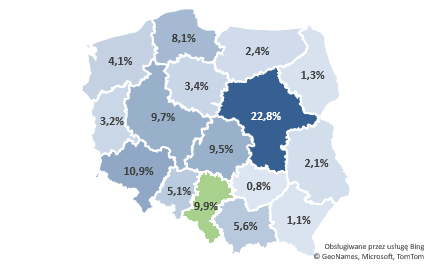 Liczba osób zarejestrowanych w rejestrze obywateli Ukrainy i członków ich rodzin, którym nadano status cudzoziemca na podstawie specustawy w województwie śląskim na dzień 9 kwietnia 2024 r. wyniosła 95,0 tys. co stanowiło 10,0% wszystkich rejestracji w kraju. WyszczególnienieRejestracje ogółemRejestracje ogółemRejestracje bezrobotnychRejestracje bezrobotnychRejestracje poszukujących pracyRejestracje poszukujących pracyWyszczególnienieLiczbaUdział LiczbaUdział LiczbaUdział Kobiety13 95990,3%13 13890,5%82188,6%Mężczyźni1 4939,7%1 3879,5%10611,4%Ogółem15 452100,0%14 525100,0%927100,0%WyszczególnienieWyrejestrowania ogółemWyrejestrowania ogółemWyrejestrowania bezrobotnychWyrejestrowania bezrobotnychWyrejestrowania poszukujących pracyWyrejestrowania poszukujących pracyWyszczególnienieLiczbaUdział LiczbaUdział LiczbaUdział Kobiety13 15690,7%12 37890,8%77889,0%Mężczyźni1 3519,3%1 2559,2%9611,0%Ogółem14 507100,0%13 633100,0%874100,0%WyszczególnienieZarejestrowani ogółemZarejestrowani ogółemBezrobotniBezrobotniPoszukujący pracyPoszukujący pracyWyszczególnienieLiczbaUdział LiczbaUdział LiczbaUdział Kobiety90784,0%85884,3%4979,0%Mężczyźni17316,0%16015,7%1321,0%Ogółem1 080100,0%1 018100,0%62100,0%Czas pozostawania
bez pracy w m-cLiczba zarejestrowanych ogółemLiczba zarejestrowanych kobietLiczba zarejestrowanych mężczyzndo 1219171481-3311246653-6186159276-122131941912-2413612511pow. 2415123Ogółem1 080907173ZawódNazwa zawoduLiczba powiadomień (dystynktywnie)933304Robotnik magazynowy26 667432103Magazynier10 912932990Pozostali robotnicy wykonujący prace proste w przemyśle9 848932101Pakowacz ręczny9 622912990Pozostali pracownicy zajmujący się sprzątaniem gdzie indziej niesklasyfikowani9 064754903Pracownik produkcji7 182962990Pozostali pracownicy wykonujący prace proste gdzie indziej niesklasyfikowani6 929432190Pozostali magazynierzy i pokrewni6 685311937Kontroler jakości wyrobów przemysłowych4 437833203Kierowca samochodu ciężarowego3 826932911Pomocniczy robotnik przemysłowy3 756962201Pracownik prac dorywczych3 710814209Operator maszyn i urządzeń do przetwórstwa tworzyw sztucznych3 599313904Operator zautomatyzowanej linii produkcyjnej3 499911290Pozostałe pomoce i sprzątaczki biurowe, hotelowe i podobne3 355834401Kierowca operator wózków jezdniowych (widłowych)3 190941201Pomoc kuchenna3 144911207Pracownik utrzymania czystości (sprzątaczka)2 966931301Pomocniczy robotnik budowlany2 742818990Pozostali operatorzy innych maszyn i urządzeń przetwórczych gdzie indziej niesklasyfikowani2 461821109Monter pojazdów i urządzeń transportowych2 300